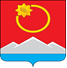 АДМИНИСТРАЦИЯ ТЕНЬКИНСКОГО ГОРОДСКОГО ОКРУГАМАГАДАНСКОЙ ОБЛАСТИП О С Т А Н О В Л Е Н И Е     11.11.2019  № 302-па                 п. Усть-ОмчугО внесении изменений в постановление администрацииТенькинского городского округа Магаданской областиот 1 декабря 2015 года № 30-па «Об оценке регулирующего воздействия проектов нормативных актов муниципального образования «Тенькинский городской округ» Магаданской области и экспертизы действующих нормативных правовых актов муниципального образования «Тенькинский городской округ», затрагивающих вопросы осуществления предпринимательской и инвестиционной деятельности на территории муниципального образования «Тенькинский городской округ» Магаданской области»В соответствии с Законом Магаданской области от 30 июля 2014 года № 1774-ОЗ «О Порядке проведения оценки регулирующего воздействия проектов нормативных правовых актов Магаданской области и проектов муниципальных нормативных правовых актов, затрагивающих вопросы осуществления предпринимательской и инвестиционной деятельности, и порядке проведения экспертизы нормативных правовых актов Магаданской области и муниципальных нормативных правовых актов, затрагивающих вопросы осуществления предпринимательской и инвестиционной деятельности», администрация Тенькинского городского округа Магаданской области п о с т а н о в л я е т:Внести в постановление администрации Тенькинского городского округа Магаданской области от 1 декабря 2015 г. № 30-па «Об оценке регулирующего воздействия проектов нормативных актов муниципального образования «Тенькинский городской округ» Магаданской области и экспертизы действующих нормативных правовых актов муниципального образования «Тенькинский городской округ», затрагивающих вопросы осуществления предпринимательской и инвестиционной деятельности на территории муниципального образования «Тенькинский городской округ» Магаданской области» (далее – постановление) следующие изменения: Пункт 1.4. Порядка проведения оценки регулирующего воздействия проектов нормативных правовых актов муниципального образования «Тенькинский городской округ» Магаданской области и экспертизы действующих нормативно - правовых актов муниципального образования «Тенькинский городской округ» Магаданской области, затрагивающих вопросы осуществления предпринимательской и инвестиционной деятельности на территории муниципального образования «Тенькинский городской округ» Магаданской области, утвержденного постановлением изложить в следующей редакции:«1.4. Проекты нормативных правовых актов муниципального образования «Тенькинский городской округ» Магаданской области, разработанных в целях ликвидации чрезвычайных ситуаций природного и техногенного характера на период действия режимов чрезвычайных ситуаций, не подлежат оценке регулирующего воздействия.»2. Контроль за исполнением настоящего постановления оставляю за собой.3. Настоящее постановление подлежит официальному опубликованию (обнародованию).Глава Тенькинского городского округа				       И.С. Бережной